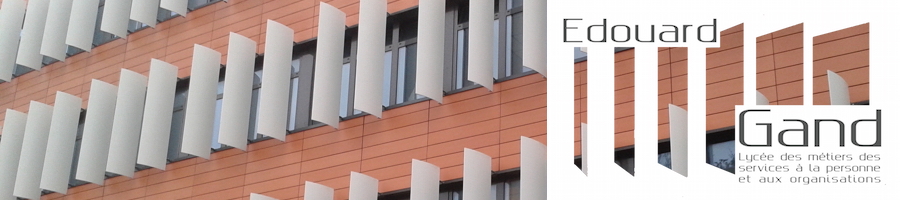 Dans la SOMMEDans l’OISEDans l’AISNEListing mis à jour le 17/10/2016Nom de la structureAdressecode postalVillecontacttéléphoneACIP (Association Culture Insertion, Prévention)10 rue Condorcet80090AMIENSMme ALLAIN- Médiatrice03-22-46-36-35association AVA2 rue Beaumarchais80080AMIENSMme Cruz Morais09-86-38-90-17ALCO (centre Interculturel)13 rue René Fonck80000AMIENSM DOS SANTOS Isabelle03-22-69-65-00APREMIS (Accompagnement, prévention, réflexion, médiation pour l’insertion sociale)25 rue Riolan80000AMIENSM Fruitier03-22-71-77-00CAPSRue Edmont Rostand80090AMIENSM Domont03-60-12-24-60relai social ligue enseignement 8010 rue Jean XXIII 80027AMIENSMme Quillet03-22-71-51-8006-82-57-62-27CCAS6 rue du Champ de Mars BP 1030480100ABBEVILLEM DUMONT- directeurM VASSEUX- adjoint03 22 20 24 00Centre Régional Information Jeunesse Picardie1 rue Lamartine80000AMIENSMme LETITRE03-22-50-02-70Centre social Elbeuf Lescouvé 2 rue Antoine de st just 80000AMIENSM. Viollat 03-22-47-53-74CIO Amiens SudMme ARSENAKISCSC (Centre Socio-Culturel)Av de Picardie80000AMIENSMme PETIT – Directrice03-22-43-03-52CROIX ROUGE6 RUE Amand de Vienne80500MONTDIDIERMme PIAT, responsable03-22-33-10-00CROUSRésidence le Castillonrue Général Frère80000AMIENSMme MINETDirectrice03-22-69-60-20CROUSRésidence La Hotoie10 rue de la Hotoie80000AMIENSMme MINET –DirectriceM POUILLAUDE - Tuteur03-22-71-24-84CROUSRésidence St Leu19 rue Tagault80000AMIENSMme MINET –DirectriceMme MERCIER - Tuteur03-22-71-24-00ESAT APFZA DE LA HAUTE BORNE14 rue Hélène Boucher80136RIVERYM JOURDAIN- ResponsableMme Bienvenue éducatrice spécialisée03-22-70-20-90Initi’elles2 allée du Finistère80000AMIENSMme BEN MOKHTARCoordinatrice03-22-43-00-08Interfor2 rue Vadré80000AMIENSM LAARAJ (Directeur)Mme BOUTRAINGUIN- Médiatrice sociale 03-22-82-00-10Maison d’accueil l’Ilot29 rue des Augustins80000AMIENSM BARBEZATDirecteur03-22-92-20-02Mairie d'Amiens Secteur Amont166 chaussée Jules Ferry80000AMIENSMme COULON- Chef du pôle accueil03-22-50-47-65Mairie secteur sud estMme FORMANOWSKA 03-22-50-32-74mairie secteur NordMaison pour tous/ centre social63 Rue Baudrez  80136 
RIVERYMr DENIS - Directeur03 22 70 07 38Maison de l’emploi80170ROSIERES EN SANTERREMission locale du Grand Amiénois10 rue Gresset80004AMIENSMme LENNE03-22-50-04-70Restos du cœur centre d’accueil de jour3 bd du Port d’Aval 80000AMIENSM JANTET - Responsable03-22-54-96-69Service social de Roye34 rue des Granges80700ROYEM COQUILLAT – DirecteurMelle GOY - TutriceNom de la structureAdressecode postalVillecontacttéléphoneBLOG46Mairie de Beauvais1 rue Desgroux60000BEAUVAISMme CAYEUX - responsableMme MAQUAIRE- tuteur03-44-79-41-74CROUS de Picardie52 bd de St André60000BEAUVAIS03-22-71-91-02ville de Méruplace de l’Hôtel de Ville60110MERUM BOUSNINA- Directeur03-44-52-34-82Emmaus22 rue Emmaus60000BEAUVAIS03-44-15-21-98Epicerie Sociale7 rue du Général Pershing BP 3008360607CLERMONTM DIZENGREMEL- DRH0344508472Interm’aide2 rue des Acacias60100CREILMme Zafar-  présidente0344641414Nom de la structureAdressecode postalVillecontacttéléphoneAIPSQ (Association d'insertion du Pays saint-quentinois)1 rue du Vivier02100SAINT QUENTINMme REKUT- directrice0323041851Centre social Artois-Champagne5 rue des Ardennes02100SAINT QUENTINM LESUR03-23-64-69-57Centre socio-culturel2 rue Camille Desmoulins02610MOY-DE- L’AISNEMme MALHERBE03-23-07-78-79Ecout’jeunes1 rue Charles Gomart02100SAINT QUENTINMme MALHERBE- responsableMme DELEAU- Conseillère en Réinsertion 09-54-49-53-84EPIDE (Etablissement Public D'Insertion De La Défense)rue de la Chaussée Romaine02100 SAINT QUENTIN03-23-51-40-00